Dear Parent/CarerMy name is , I am a Social Worker for Dudley Metropolitan Borough Council. A Social Worker’s job is to look at what is working well in your family and, what we may need to be worried about and how we can support to keep your child/children safe and help them to reach their full potential.I work at Children’s Services, Corbyn Road, Dudley DY1 2JZ and my telephone number is .My manager is called  and they can be contacted on .As I work with families in their own homes, I am not always in the office. If I am not available and you need to speak to a Social Worker, a duty worker is always available 9am to 5pm Monday to Friday on 01384 813 200, or in an emergency outside of these times, on 0300 555 8574.Please do not hesitate to contact me should you have any questions regarding the current involvement and assessment process.Thank youDirectorate of People ServicesCorbyn Road, Russells Hall, Dudley, West Midlands,  DY1 2JZTel: (01384) 813200  Fax: (01384) 813201Directorate of People ServicesCorbyn Road, Russells Hall, Dudley, West Midlands,  DY1 2JZTel: (01384) 813200  Fax: (01384) 813201Directorate of People ServicesCorbyn Road, Russells Hall, Dudley, West Midlands,  DY1 2JZTel: (01384) 813200  Fax: (01384) 813201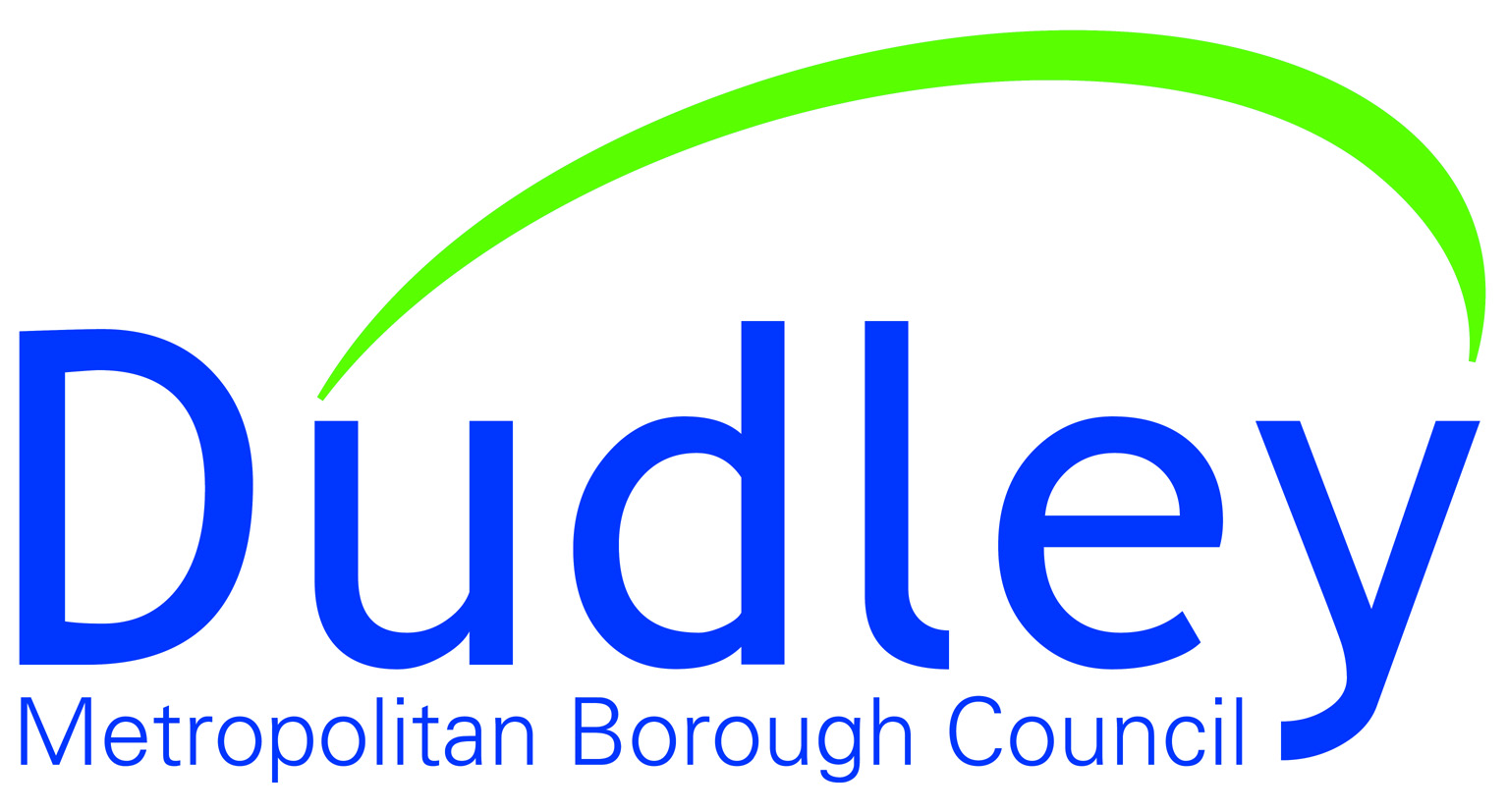 Our ref:Service:Direct Line:Direct Line:Date:Date: Children’s Services01384 81320001384 813200